Отчет
о деятельности клуба ЮНЕСКО Урало-Сибирской Федерации ассоциаций, центров и клубов ЮНЕСКОза 2018 год *Дата заполнения:22.01.2019Ответственное лицо:Ярославцева Н.Н.   №Название клуба ЮНЕСКОМежрегиональная  общественная организация Клуба ЮНЕСКО «Содружество павленковских библиотек»Контактная информация: адрес, телефон, e-mail, веб-сайт (группа в социальных сетях)610000, г. Киров, ул. Герцена, 50, телефон 8(8332)76-17-28е-mail: nmo@herzenlib.ruhttp://www.herzenlib.ru/community_pavlenkova/Учреждение, на базе которого функционирует клубКОГБУК «КОУНБ им. А. И. Герцена»Координатор клуба ЮНЕСКОКонтакты Президент клуба ЮНЕСКОКонтакты Ярославцева Наталья Николаевна, заведующая научно-методическим КОГБУК «Кировской ОУНБ им.А.И.Герцена», член постоянного комитета Секции сельских библиотек Российской библиотечной ассоциации (2016-2019 гг.).Количество членов клуба ЮНЕСКОНаименование филиала Содружества	Количество библиотек (465)Брянский	10Волгоградский	27Кировский	85Курганский	 8Орловский	14Нижегородский 	5Пермский	121Свердловский	34Сибирский (Томский)	6Челябинский	115Филиал Республики Коми	9Филиал Удмуртской Республики 	31Направления деятельностиклуба ЮНЕСКО (согласно Приоритетным направлениям деятельности)  информирование общественности о целях, задачах, деятельности ЮНЕСКО;содействие в развитии программ, проектов, мероприятий ЮНЕСКО, лежащих в русле интересов и целей Клуба;изучение, пропаганда и сохранение культурного наследия прошлого, в частности, демидовского наследия; выявление, возрождение и всемерная поддержка сельских библиотек, открытых в начале XX века на средства прогрессивного русского издателя Ф. Ф. Павленкова; развитие библиотечного дела и книжной культуры на селе;организация в этой связи краеведческого поиска, экспедиций, конференций, исследований, уголков истории, конкурсов, выставок, аукционов, распространение материалов;организация издательской программы для библиотек «Павленковская библиотека» и поиск путей альтернативного комплектования библиотечных книжных фондов;возрождение института благотворительности по отношению к культуре провинции вообще и книжной культуре в частности;взаимодействие в уставных целях с международными, региональными, национальными федерациями, ассоциациями, клубами, другими общественными организациями и движениями, а также государственными, частными и иными организациями в нашей стране и за рубежом;Мероприятия, проведенные в 2018 году.  Их результаты (документы, программы, резолюция, меморандум и т.п.)Центральное событиеРасширенное заседание Межрегиональной общественной организации Клуб ЮНЕСКО «Содружество павленковских библиотек» (8 ноября) которое проходило в рамках Межрегиональной научно-практической конференции с международным участием «Библиотеки в структуре межкультурного взаимодействия народов России и стран ближнего и дальнего зарубежья» (г. Ижевск, 7–9 ноября 2018 года)Место проведения Расширенного заседания Межрегиональной общественной организации Клуб ЮНЕСКО «Содружество павленковских библиотек»: с. Малая Пурга, Малопургинского района Удмуртской Республики.Модераторы: Ярославцева Наталья Николаевна, Президент Межрегиональной общественной организации Клуб Юнеско «Содружество павленковских библиотек», Бурцева Наталья Викторовна, руководитель Удмуртского филиала «Содружества павленковских библиотек»Темой заседания стало мультикультурное библиотечное обслуживание населения. В мероприятии приняли участие представители общедоступных библиотек из 14 субъектов Российской Федерации. Состоялся обмен опытом работы библиотек, занимающихся библиотечным обслуживанием национального населения, компактно проживающего на территориях областей и республик. Состоялось знакомство с деятельностью  литературного дома-музея Самсоновых (д. Сырьезшур, Малопургинский район, Удмуртская Республика)В этой маленькой деревушке родились знаменитые писатели Удмуртии - Семён, Андрей, Владимир, Никвлад Самсоновы, поэт и композитор Владимир Возняков, поэт Семён Карпов, фотожурналист Михаил Егоров.  В доме - музее проходят экскурсии, народные игры, мастер- классы по написанию стихов.9 ноября павленковцы приняли участие в работеФорума «Молодые в библиотечном деле», который проходил в Доме дружбы народов Удмуртской Республики.В мая - участие представителей  Содружества в работе   Всероссийского  библиотечного  конгресса: XX11 Ежегодной конференции РБА (г. Владимир).(Брянский филиал – С.И. Бондарева;Продолжает работать сайт Содружества (http://herzenlib.ru/community_pavlenkova/), размещенный на платформе сайта Кировской областной научной библиотеки им. А. И. Герцена.На главной странице сайта Содружества размещен список «Павленковские издания, юбиляры 2018 года» (http://herzenlib.ru/community_pavlenkova/detail.php?CODE=2017_pavlenkovskie_izdaniya_yubilyary_v_2018_godu)Регулярно выставлялись материалы, присланные филиалами Содружества в одноименный раздел сайта.Раздел «Павленковские библиотеки России и ближнего зарубежья» пополнился исследовательскими материалами о павленковских библиотеках Костромской, Оренбургской и Саратовской областях.В разделе «Конкурсы» выставлены материалы о межрегиональных общественно-педагогических конкурсах «Земский букварь», которые проводит КОУНБ им. А. И. Герцена (г. Киров), размещены материалы конкурсов журнала «Веси» (г. Екатеринбург)При организационной и финансовой поддержке журнала ВЕСИ (г.Екатеринбург) состоялся 4-й конкурс на лучшую публикацию по библиотечному делу. Брянский филиалВ июне 2018 года  павленковцы  Брянского филиала отметили 5-летний юбилей:они вошли в состав Содружества в 2013 году.Светлана Ивановна Бондарева, заведующая НМО Брянской ОУНБ им. Ф. И. Тютчева переизбрана на новый срок на посту председателя секции Сельских библиотек РБА.Этот год для библиотек Брянской области значимый - они отмечают 75-летию освобождения Брянщины от немецко-фашистских захватчиков.В сентябре состоялась Научно-практическая конференция «Брянщина в годы Великой Отечественной войны 1941-1945 гг. Люди. События. Факты».Муниципальные библиотеки  приняли  участие в  областном  конкурсе  «Лучшее мероприятие к 75-летию освобождения Брянщины». Конкурс проходил по 3 номинациям: «Лучшее мероприятие  к 75- летию освобождения Брянщины центральной библиотеки»«Лучшее мероприятие  к 75- летию освобождения Брянщины детской библиотеки»«Лучшее мероприятие  к 75- летию освобождения Брянщины сельской библиотеки»18 октября 2018 года на базе МБУК «Красногорская межпоселенческая центральная районная библиотека» состоялся межгосударственный семинар «Методический микс». Мероприятие проведено в соответствии с Перспективным планом профессионального сотрудничества библиотек Гомельской (Беларусь) и Брянской (Россия) областей на 2016 - 2018 гг.В работе семинара приняли участие библиотечные работники Брянской областной научной универсальной библиотеки им. Ф.И. Тютчева, Гордеевского, Клинцовского, Красногорского районов Брянской области, г. Клинцы, г. Новозыбкова (Россия) и Краснопольского района Могилевской области (Республика Беларусь). Кировский филиалВ 2018 году КОУНБ им. А. И. Герцена организовала и провела третий Межрегиональный  общественно - педагогический конкурс «Земский БУКВАРЬ».Экспозиция «Музей библиотечного и книжного дела провинции», открытая 25 ноября 2014 года в здании центральной районной библиотеки МКУК «Нолинская ЦБС», продолжает жить активной жизнью. Всё чаще залы Музея встречают гостей. В текущем году ими стали учащиеся восьмых классов МБОУ СОШ с УИОП г. Нолинска и студенты Нолинского техникума механизации сельского хозяйства.Всего в музее было проведено 15 мероприятий, 6 экскурсий. Посетило 375 человекПродолжается пополнение сайта Кировского филиала Содружества. В 2018 году размещен интересный материал Л. Н. Плюсниной, заведующей Отделом библиотечных фондов МКУК «ЦБС» г. Кирово-Чепецка Кировской области «Серия «Жизнь замечательных людей»: актуальные библиотечные практики» (http://herzenlib.ru/pavlenkov/doc/20181015_JZL_4epezk.pdf).КФС продолжает изучение павленковского наследия.Курганский филиал8 ноября 2018 года отметит ровно год культурно-досуговая площадка - библиотека-музей «ЖЗЛ» в г. Кургане. Библиотека-музей «ЖЗЛ» открыта 8 ноября 2017 г. в здании бывшей библиотеки им. Н. Гоголя.Библиотека названа в честь знаменитой книжной серии «Жизнь замечательных людей» и является собирателем, хранителем книг этой серии. На сегодняшний день наряду с универсальным библиотечным фондом сформировано книжное собрание серии «ЖЗЛ».Фонд библиотеки ЖЗЛ около 900 изданий. Павленковских -  нет. Есть издания 1938 г., журнал Огонек 1935 г. с призывом М. Горького о возобновлении серии ЖЗЛ; издания военных лет. Около 300 изданий подарило издательство "Молодая гвардия", сотрудничество продолжается. Ведется каталог изданий.С 20 ноября 2017 г. начал свою работу клуб любителей серии «ЖЗЛ», объединяющий библиофилов города.При библиотеке-музее «ЖЗЛ» открыт «Краеведческий лекторий», на котором может выступить любой желающий по теме, имеющей отношение к истории родного края.Нижегородский филиал  6 октября 2018 года  отметит 3 года со дня вступления в СодружествоВ библиотеках ведется постоянная работа по популяризации имени  Ф. Ф. Павленкова и непосредственного исполнителя его завещания — В. И. Яковенко. Материал по истории библиотеки, фотографии, сведения о Ф. Ф. Павленкове и В. И. Яковенко представлены на стендах, а также собраны в тематические папки.В 2018 году в Крутомайданской СБФ им. Ф. Ф. Павленкова МКУК «ЦБС Вадского муниципального района Нижегородской области» состоялись «Малые павленковские чтения» «Флорентий Павленков — меценат, публицист, книгоиздатель», в которых приняли участие учителя и учащиеся Крутомайданской школы, интеллигенция села, сотрудники Вадской ЦБС. Большой интерес у жителей села вызвала выставка «Завещание странного миллионера», на которой были представлены книги и статьи о Ф. Ф. Павленкове, «Павленковских библиотеках» России. Презентация этой выставки проводилась несколько раз для различных аудиторий: учителей, учащихся, членов клуба «Муравейник», библиотечных работников района. Неизменным спросом читателей пользуется выставка «Жизнь замечательных людей: биографическая библиотека Ф. Павленкова», на которой представлены современные и репринтные издания.Пермский филиалНа 01.10.2018 в Пермском крае функционирует 121 библиотека, 90 из них общедоступные, 31 – в составе других учреждений культуры.Все библиотеки им. Ф. Ф. Павленкова продолжают вести альбомы по истории своих населенных пунктов, библиотек. Значительная часть павленковских библиотек профилированы по историко - краеведческой тематике и имеют программы деятельности. В павленковских библиотеках действует 20 библиотек-музеев, библиотеки также нередко оформляют музейные уголки.Павленковские библиотеки большинства муниципальных образований – активные участники конкурсов социальных и культурных проектов, муниципальных образований, компании ООО «Лукойл - Пермь», краевого конкурса на развитие библиотечного дела и др.В 2018 году в краевом проекте на развитие библиотечного дела (Министерство культуры Пермского края) победителями стали 4 библиотеки им. Ф. Ф. Павленкова 17 – 21 сентября 2018 г. впервые в Пермском крае при поддержке Министерства культуры Пермского края, Российской библиотечной ассоциации, Пермской краевой универсальной библиотеки имени А. М. Горького прошел ХVII Форум публичных библиотек России «Библиокараван-2018». Главная тема ХVII Форума публичных библиотек России «Библиокараван-2018» – «Роль библиотек в развитии туристических ресурсов территории».Более 120 участников из 21 региона России  (республики - Башкортостан, Татарстан, Коми, Крым, Удмуртия, Ненецкий АО,  области - Архангельская, Владимирская, Кировская, Курганская, Ленинградская, Московская, Нижегородская, Саратовская, Ростовская, Свердловская, Тульская, Челябинская, Новосибирская, Пермский край, Красноярский край)  проехали  739 километров, познакомились  с социально-культурными достижениями Пермского края,  организацией библиотечного дела и общим состоянием отрасли в Перми, Губахе, Лысьве, Чусовом, Кунгуре, поселке Ильинском, где прошли профессиональные, культурно – образовательные мероприятия, посвященные развитию событийного и культурно-познавательного туризма в регионе. К сожалению, маршрут следования оказался в стороне от муниципальных образований, где расположены Павленковские библиотеки. Тем не менее, о проектах Павленковских библиотек Ильинского района прозвучал доклад начальника отдела культуры муниципального образования, библиотекари участвовали на пленарном и секционных заседаниях в г. Перми и Лысьве. Свердловский филиалНа 01.01.2018 года доступ к сети Интернет имеют 737 (87,2% общедоступных библиотек), из них 6 паленковских библиотек (17% от количества павленковских библиотек области). В 2018 году ежемесячно проходит мониторинг актуального состояния. В сельских библиотеках активно ведутся работы по прокладке линий связи, смене тарифных планов. На 01.07.2018 года 133 общедоступные библиотеки области заключили договор с Национальной электронной библиотекой, из них 6 павленковских библиотек. Согласно годовым отчетам за 2017 год, на базе муниципальных библиотек области  функционирует свыше 400 центров общественного доступа правовой и социально значимой информации. В павленковских библиотеках по итогам 2017 года насчитывается 13 ЦОД.Два сотрудника паленковских библиотек прошли переодготовку на базе Челябинского государственного института культуры. В 12 павленковских библиотеках  сотрудники работают на не полную ставку, уволилась из библиотеки председатель Свердловского филиала Александрова Л. Н.Томский филиалТомский филиал «Содружества павленковских библиотек» объединяет шесть библиотек, созданных на средства Ф.Ф. Павленкова. Библиотеки, связанные с именем Павленкова, являются центрами по  распространению культурного наследия и народных традиций. Библиотеки в своей работе отмечают одним из направлений — библиотечное краеведение: воссоздание истории села, истории современности, создание музейных выставочных экспозиций. Сотрудникам павленковских библиотек удается сохранять привлекательность библиотек для различных групп пользователей, используя все возможные ресурсы и технологии.Все библиотеки принимают участие в ежегодных областных конкурсах «Пасхальная радость» и «Лучшая Рождественская выставка», совместно с Томской епархией, организованных ТОУНБ им. А.С. Пушкина.Библиотеки Кожевниковского района получили денежное вознаграждение за проект «Создание на территории библиотеки малой архитектурной формы «Я дома» в районном конкурсе молодёжных социальных проектов 2018 года в номинации "Я волонтёр".В рамках акции "Классики в Российской провинции" ЦБ г. Колпашево проведен выпуск "Библиовещания" "Пусть в каждом сердце Пушкин отзовется", который транслировался во всех  крупных микрорайонах города, что позволило библиотеке намного шире заявить о себе.Библиотеки Асиновского района приняли участие  в межрегиональном конкурсе исследовательских, литературных, журналистских и семейных работ «Я – ФИНАНСЫ - МИР» для детей и молодежи, получив призовое место и  диплом в номинации «Как накопить на мечту». Челябинский филиалСоздана и плодотворно работает группа в соцсетях Павленковцы.Челябинский филиал Содружестваhttps://vk.com/clubpavlenkov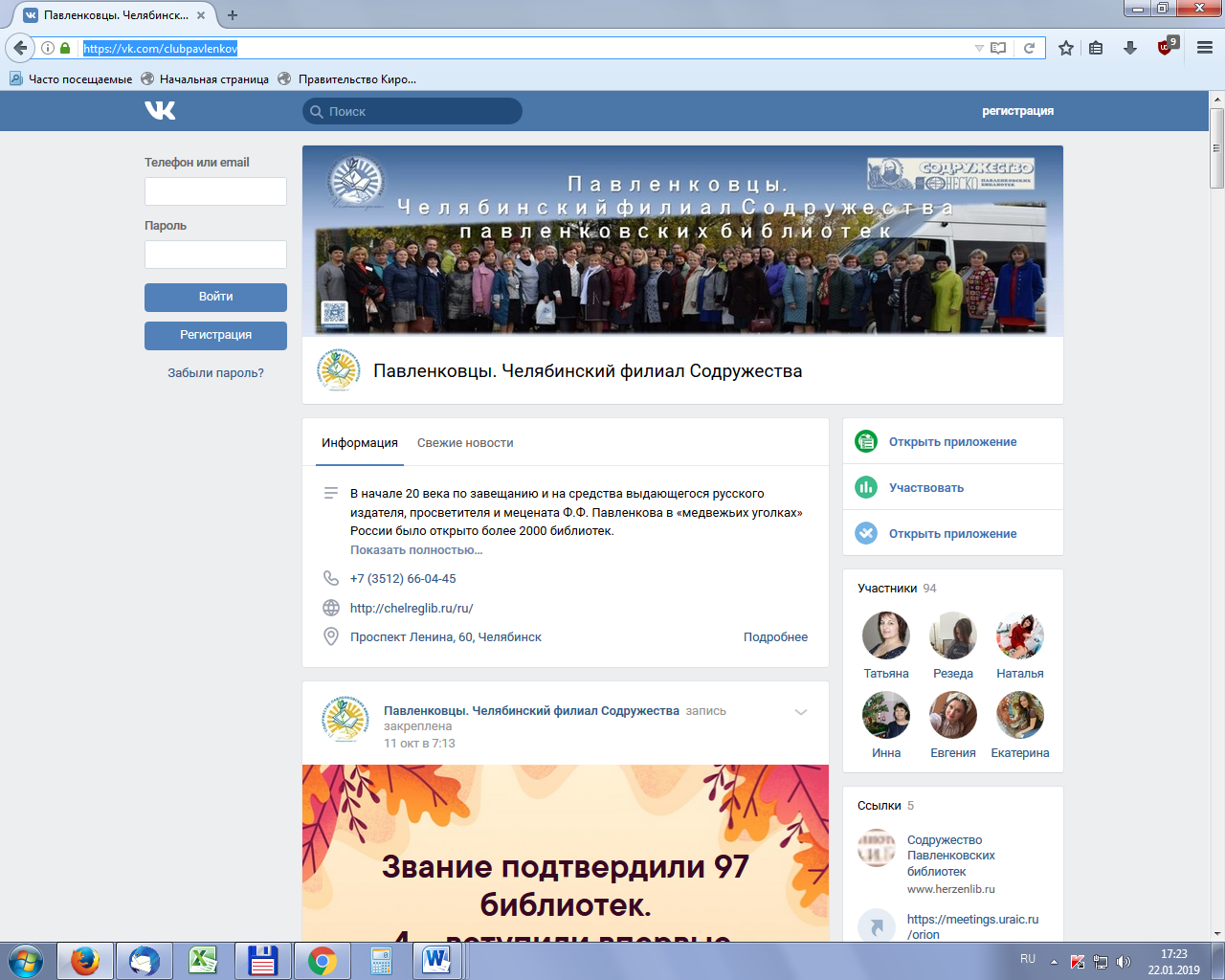 Проводился областной конкурс  на присвоение звания «Павленковская библиотека». Звание подтвердили 97 библиотек.4 – вступили впервые.14 – исторические.Всего в регионе – 115 павленковских библиотек.28–29 июня в Челябинской области (Чесменский муниципальный район) состоялся межрегиональный библиотечный фестиваль «Вместе Мы – Россия! : диалог культур народов Южного Урала». Участники мероприятия – представители 16 территорий Челябинской и Курганской областей.Организаторы – Челябинская областная универсальная научная библиотека, секция сельских библиотек Российской библиотечной ассоциации, управление культуры и библиотеки Чесменского района.В рамках двухдневного фестиваля «Вместе Мы – Россия! : диалог культур народов Южного Урала» для участников прошло множество мероприятий: доклады, интенсивы, пленарные заседания, круглый стол, мастер-классы и выставки-обсуждения литературы на языках народов Южного Урала.Фотоальбом: https://vk.com/album-123033824_254784075 Для участников мероприятия специалистами научно-методического отдела ЧОУНБ было подготовлено и издано пособие «Библиотека – центр межнациональных коммуникаций» (Челябинск, 2018), обобщающее опыт работы муниципальных библиотек Челябинской области по сохранению этнических культурных традиций, гармоничному развитию национальных культур народов Южного Урала.Итоговый документ межрегионального библиотечного фестиваля «Вместе Мы – Россия!: диалог культур народов Южного Урала»4 октября 2018 года  проведено очередное занятие традиционной, областной Школы павленковских библиотек–2018. Проводилась она  в Сосновском муниципальном районе, в соответствии с планом мероприятий Министерства культуры Челябинской области и Челябинской областной универсальной научной библиотеки. Школа проводится с целью поддержки сельских библиотек как центров культуры на селе, повышения творческой активности и профессионализма сельских библиотекарей. Темы сообщений: ˗ Год добровольца в библиотеке; ˗ Краеведческая работа, туризм; ˗ Новые формы, PR-технологии в продвижении услуг библиотеки; ˗ Информационные технологии в работе павленковских библиотек; ˗ Работа в соцсетях; создание виртуальных выставок; ˗ «Чтоб не прервалась связь времен» - история своей библиотеки в контексте краеведческой работы; - Читатели и чтения в современной библиотеке; - Лучшие библиотечные проекты; ˗ Человек в центре внимания: индивидуальное обслуживание пользователей Филиал Республики КомиСейчас в Республике Коми действуют 9 павленковских библиотек (было 12, 3 библиотеки закрылись).На 2019 год  планируются курсы повышения квалификации для библиотекарей именных библиотек и 2-ой Слет именных библиотек "Созвездие имен".Филиал Республики УдмуртияПроведено 2  республиканских конкурса:«На лучшую эмблему Удмуртского филиала Содружества павленковских библиотек»«На лучшую павленковскую библиотеку Удмуртии»Участие в работе Урало-Сибирской Федерации ассоциаций, центров и клубов ЮНЕСКО, Всемирной Федерации ассоциаций, центров и клубов ЮНЕСКО в 2018 годуПартнеры клуба ЮНЕСКО (др. организации, с которыми ведется работа клуба)Журнал "Уральский следопыт" Провинциальный литературно-художественный, историко-краеведческий журнал «Веси» (г.Екатеринбург)Журналы  «Библиотека» (г.Москва),  «Библиополе» (г.Москва), на протяжении многих лет помещавшие на своих страницах репортажи с чтений, опыт павленковских библиотек.РБА (Российская библиотечная ассоциация), имеет почетную грамоту РБА (май, 2010 г.) за развитие регионального библиотечного движения в России и в связи с 15-летием РБА .  Принимает активное участие в организации Лагеря сельских библиотек совместно с секцией Сельские библиотеки РБАПубликации клуба ЮНЕСКО (как в электронных, так и в печатных изданиях)В 2018 году было 2 публикации представителей Кировского филиала Содружества в журнале «Библиополе»:В 4 номере интервью директора Уржумской ЦБ Кононовой Н.М. (член Совета КФС), «Наши богатства доступны всем» (с. 2-7).В 6 номере журнала опубликована статья Ярославцевой Н.Н. «Дарители и благотворители» (с.60 - 65).«Библиотека – центр межнациональных коммуникаций» (Челябинск, 2018), обобщающее опыт работы муниципальных библиотек Челябинской области по сохранению этнических культурных традиций, гармоничному развитию национальных культур народов Южного Урала.Генеральная линия работы клуба в 2019 году(согласно Приоритетным направлениям деятельности)   В 2019 году исполниться 20 лет с выхода 40-го тома биографической серии «Библиотека Флорентия Павленкова» - «Флорентий Павленков. Его жизнь и издательская деятельность» (Челябинское издательство «Урал – LTD) автором которого является Юний Алексеевич Горбунов. Эта книга стала настольной для павленковцев.В 2019 году исполнится 180 лет со дня рождения книгоиздателя и мецената Флорентия Федоровича Павленкова. Значительные даты исполнятся и у сотрудников «артели Павленкова». Юний Алексеевич в своей книге «Флорентий Павленков. Его жизнь и издательская деятельность» (Челябинск, 1999) пишет: «Артель Павленкова» – «круг лиц, с которыми работал Павленков, представлялся ему чем-то вроде одной семьи, все члены которой имеют право на то, что создаст вся эта семья». «… В ней {артели}обретались люди самых разных убеждений и вер, состояний и профессий, возраста и пола. Собирала и роднила эту разношерстную публику только страстная приверженность Павленкова к самообразовательной книге. Умение сделать доступным широкому читателю то, чем владеешь сам, - этот талант в человеке люби и не уставал открывать Павленков. Он всю жизнь искал и во множестве находил таких людей. Они и составили его «артель», его древо».185 лет со дня рождения Николая Александровича Корфа (2 (14) июля 1834, Харьков — 13 (25) ноября 1883, Харьков) — известного русского общественного деятеля, педагога и публициста, организатора земских школ. Павленков издал добрый десяток его учебных пособий и методических руководств, в учебная книга Корфа «Наш друг» выдержала у Павленкова восемнадцать изданий.180 лет со дня рождения Николая Николаевича Блинова (8 октября 1839, с. Зашижемье, Вятская губерния — 18 декабря 1917, Сарапул) — российского этнографа, краеведа, педагога, писателя, священника, общественного деятеля. Они встретились и подружились в Вятке. Павленков отредактировал и издал первые его книжки «Ученье свет», «Пчелка», «О способах обучения в семье и школе».Н. Н. Блинов принял на себя авторство «Наглядной азбуки для обучения и самообучения грамоте» (1873), составленной ссыльным Ф.Ф. Павленковым, что могло послужить серьезным препятствием к ее публикации и распространению. «Азбука» получила высокие оценки со стороны коллег-педагогов, но неприятие со стороны власти. 175 лет со дня рождения Веры Ивановны Писаревой (4 августа1844 – 30 мая1910), переводчицы старшей сестры Д. И. Писарева, спутницы первых издательских начинаний Павленкова170 лет со дня рождения Сергея Николаевича Южакова (17 [29] декабря 1849, Вознесенск—29 ноября [12 декабря] 1910, Петербург) — русского социолога и публициста - народника, редактора «Энциклопедического словаря.  Широкие гуманистические взгляды, образованность и терпимость к инакомыслию сближали Павленкова с Южаковым, и, похоже, что его участие в издательской «артели» не ограничивалось только книжками, написанными для Павленкова: «Афганистан», «Англо - русская распря», биографии М. М. Сперанского и Ж. - Ж. Руссо. 160 лет со дня рождения Владимира Ивановича Яковенко (род. в 1859 г. в Полтавской губернии) – литератора и земского статистика, одного из душеприказчиков Ф. Ф. Павленкова, занимавшегося продолжением издательской деятельности последнего и устройством, согласно завещанию Павленкова, бесплатных народных библиотек. В. И. Яковенко написал ряд биографий в издательстве Павленкова "Жизнь замечательных людей" - Шевченко , Б. Хмельницкого , Томаса Мора, Карлейля, Огюста Конта, Адама Смита и других, а также биографию Гоголя в издании Павленкова сочинений этого писателя.В 2019 году 2 филиала Содружества - Орловский и Томский (Сибирский) отметят 15-летие вступления в Клуб ЮНЕСКО «Содружество павленковских библиотек».25 ноября 2019 года исполнится 5 лет с открытия экспозиции «Музей библиотечного и книжного дела провинции» в Нолинской ЦБ МКУК «Нолинская ЦБС» Кировской области.Международные дни, объявленные ООН, которые клуб планирует отметить в 2019 годуОсновные программы (проекты\мероприятия), которые клуб планирует реализовать в 2019 годуВ ноябре 2019 в Томской области состоятся XIII Библиотечные павленковские чтения, в декабре Томский (Сибирский) филиал будет отмечать 15 - летие вступления в Содружество.Принять участие в 5-м конкурсе журнала «Веси»